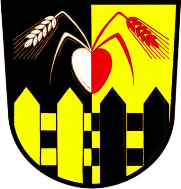 Starostka obce Oplocany zve spoluobčany
 na 
3. ZASEDÁNÍ ZASTUPITELSTVA OBCE,

  které se koná 

ve středu 27. 3.2019 v 17 hodin

v zasedací místnosti školy v OplocanechProgram zasedání:

1. Zahájení                                                                                                                                                                 2. Jmenování ověřovatelů zápisu a zapisovatelky    
3. Úvěr na kanalizaci
4. Den země
5. Dotace na podporu českého svazu včelařů 
6. Dotace na babybox
7. Schválení inventury obecního majetku
8. Rozpočtové opatření
9. Různé, diskuse, závěr                                                                                  Jana Hakunová
                                                                                    starostka obceVyvěšeno: 12.3. 2018                                                                                                                                Sejmuto:  28.3. 2018